 СТОЛИЧНА ОБЩИНА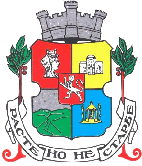 Д О К У М Е Н Т А Ц И ЯЗА УЧАСТИЕ В ОТКРИТА ПРОЦЕДУРА ЗА ВЪЗЛАГАНЕ НА ОБЩЕСТВЕНА ПОРЪЧКА ЗА„Изграждане на средства за организация на движението“ в 3 (три) обособени позиции:1. „Изграждане на средства за организация на движението – I зона, включваща следните районни общини: „Витоша“, „Лозенец“, „Триадица“, „Панчарево“, „Младост“, „Студентски“2. „Изграждане на средства за организация на движението – II зона, включваща следните районни общини: „Овча Купел“, „Красно село“, „Красна поляна“, „Банкя“, „Люлин“, „Връбница“, „Възраждане“  и „Илинден“3. „Изграждане на средства за организация на движението – III зона, включваща следните районни общини: „Надежда“, „Нови Искър“, „Сердика“, „Кремиковци“, „Подуяне“, „Оборище“, „Искър“, „Слатина“, „Изгрев“ и „Средец“КОД ПО КОП:45000000София2019г.Общи условия1.ВъзложителВъзложител на настоящата обществен поръчка е заместник-кмета на Столична община Дончо Барбалов (възложител, съгласно Заповед №СОА18-РД09-1409/06.12.2018 г.на кмета на Столична община)Възложителят взема решение за откриване на процедура за възлагане на обществена поръчка, с което одобрява обявлението за обществена поръчка и документацията за участие в процедурата. Процедурата се открива на основание чл. 73, ал.1 във връзка с чл.18, ал.1, т.1 от ЗОП.2.Описание на предмета на поръчката:2.1. Предметът на обществената поръчка е избор на изпълнител за Изграждане на средства за организация на движението в 3 (три) обособени позиции:Обособена позиция №1: „Изграждане на средства за организация на движението – I зона, включваща следните районни общини: „Витоша“, „Лозенец“, „Триадица“, „Панчарево“, „Младост“, „Студентски“;Обособена позиция №2: „Изграждане на средства за организация на движението – II зона, включваща следните районни общини: „Овча Купел“, „Красно село“, „Красна поляна“, „Банкя“, „Люлин“, „Връбница“, „Възраждане“  и „Илинден“;Обособена позиция №3: „Изграждане на средства за организация на движението – III зона, включваща следните районни общини: „Надежда“, „Нови Искър“, „Сердика“, „Кремиковци“, „Подуяне“, „Оборище“, „Искър“, „Слатина“, „Изгрев“ и „Средец“;2.2. Подробно описание на дейностите, включени в предмета на поръчката за позиции 1, 2 и 3 :Дейности по изграждане/полагане/монтаж на средства за организация на движението:Отстраняване на повреди и/или ремонт/реконструкция  на съществуващата вертикална сигнализация;Полагане на нова хоризонтална сигнализация;Премахване/демаркиране на същестуваща хоризонтална сигнализация ;Изграждане/Монтаж и възстановяване/реконструкция на осветителните елементи за вертикалната сигнализация, където има такива;Изграждане/монтаж на антипаркинг елементи; Ремонт/подмяна на съществуващи антипаркинг елементи;Изграждане/Монтаж на тръбно решетъчен парапет или друг вид парапет, одобрен за монтаж на територията на Столична Община;Ремонт/Подмяна на тръбно решетъчен парапет или друг вид парапет, одобрен за монтаж на територията на Столична Община3.Прогнозна стойност за изпълнение на поръчката по обособени позиции е в размер на 13 500 000лв.(тринадесет милиона и петстотин хиляди лева без ДДС, формирана както следва.Прогнозна стойност на настоящата поръчка е 12 000 000лв. (дванадест милиона) лева без ДДС.Прогнозна стойност на възможността за повторно възлагане на дейностите предмет на настоящата поръчка за срок от 6месеца е в размер на 1 500 000лв (един милион и петстотин хиляди) лева без ДДС, разделена по обособени позиции: 3.1. Прогнозна стойност на Обособена позиция № 1 - „Изграждане на средства за организация на движението – I зона, включваща следните районни общини: „Витоша“, „Лозенец“, „Триадица“, „Панчарево“, „Младост“, „Студентски“ – 4 500 000лв.(четири милиона и петстотин хиляди)лева без ДДС; Прогнозна стойност на дейностите предмет на настоящата поръчка за обособена позиция №1 – 4 000 000лв.(четири милиона)лева без ДДС;Прогнозна стойност на възможността за повторно възлагане на дейностите предмет на настоящата поръчка за обособена позиция №1 за срок от 6месеца е в размер на– 500 000лв. (петстотин хиляди)лева без ДДС;3.2. Прогнозна стойност на Обособена позиция № 2 - „Изграждане на средства за организация на движението – II зона, включваща следните районни общини: „Овча Купел“, „Красно село“, „Красна поляна“, „Банкя“, „Люлин“, „Връбница“, „Възраждане“  и „Илинден“ – 4 500 000лв.(четири милиона и петстотин хиляди)лева без ДДС; Прогнозна стойност на дейностите предмет на настоящата поръчка за обособена позиция №2 – 4 000 000лв.(четири милиона)лева без ДДС;Прогнозна стойност на възможността за повторно възлагане на дейностите предмет на настоящата поръчка за обособена позиция №2 за срок от 6месеца е в размер на– 500 000лв. (петстотин хиляди)лева без ДДС;3.3. Прогнозна стойност на Обособена позиция № 3 - „Изграждане на средства за организация на движението – III зона, включваща следните районни общини: „Надежда“, „Нови Искър“, „Сердика“, „Кремиковци“, „Подуяне“, „Оборище“, „Искър“, „Слатина“, „Изгрев“ и „Средец“ – 4 500 000лв.(четири милиона и петстотин хиляди)лева без ДДС; Прогнозна стойност на дейностите предмет на настоящата поръчка за обособена позиция №3 – 4 000 000лв.(четири милиона)лева без ДДС;Прогнозна стойност на възможността за повторно възлагане на дейностите предмет на настоящата поръчка за обособена позиция №3 за срок от 6месеца е в размер на– 500 000лв. (петстотин хиляди)лева без ДДС;4.Възможност за представяне на варианти в офертите.Няма възможност за представяне на варианти в офертите.5.Обособени позиции.В настоящата обществена поръчка има 3 /три/ обособени позиции.Участниците могат да подават оферти само за една обособена позиция.6.Място за изпълнение Гр. София7.Срок за изпълнение на обществената поръчка.Договорът влиза в сила от датата на регистрационния му индекс в деловодната система на Възложителя и е със срок за изпълнение по обособените позиции, както следва:Срок за изпълнение на обществената поръчка по Обособени позиции №№1, 2 и 3 е 4 (четири) години. След изтичане на срока, Възложителят може да възложи дейностите предмет на настоящата поръчка за още 6(шест) месеца при същите условия.ТЕХНИЧЕСКА СПЕЦИФИКАЦИЯ8. Съгласно Приложение №1, неразделна част от настоящата Документация.IIІ. ИЗИСКВАНИЯ КЪМ УЧАСТНИЦИТЕ9.Общи изисквания към участниците в процедурата.9.1. В процедурата за възлагане на обществена поръчка могат да участват български или чуждестранни физически или юридически лица или техни обединения, както и всяко друго образувание, което има право да изпълнява дейностите предмет на поръчката, съгласно законодателството на държавата, в която е установено.9.2. За участниците в процедурата не трябва да са на лице основанията за отстраняване, посочени в чл.54, ал.1, т.1,т. 2, т.3, т. 4, т.5, т.6 и т.7 от ЗОП и чл.55, ал.1, т.1 и т.4 от ЗОП. За участниците не трябва да важат забраните, посочени в чл. 3, т. 8 от Закона за икономическите и финансовите отношения с дружествата, регистрирани в юрисдикции с преференциален данъчен режим, контролираните от тях лица и техните действителни собственици, както и обстоятелства по чл.69 от Закона за противодействие на корупцията и за отнемане на незаконно придобитото имущество (ЗПКОНПИ).*Забележка: Основанията по чл.54, ал.1, т.1, т.2 и т. 7 от ЗОП се отнасят за: а/. лицата, които представляват участника и лицата, които са членове на негови управителни и надзорни органи, съгласно регистъра, в който е вписан участникът, ако има такъв, или документите, удостоверяващи правосубектността му. Когато в състава на тези органи участва юридическо лице, основанията се отнасят за физическите лица, които го представляват съгласно регистъра, в който е вписано юридическото лице, ако има такъв, или документите, удостоверяващи правосубектността му б/. когато участникът, или юридическо лице в състава на негов контролен или управителен орган се представлява от физическо лице по пълномощие, основанията по чл.54, ал. 1, т. 1, 2 и 7 се отнасят и за това физическо лице.*Забележка: Когато лицата по чл.54, ал.2 и 3 от ЗОП са повече от едно и за тях няма различие по отношение на обстоятелствата по чл.54, ал.1, т.1, 2 и 7 от ЗОП, ЕЕДОП може да се подпише само от едно от тези лица, в случай че подписващият разполага с информация за достоверността на декларираните обстоятелства по отношение на останалите задължени лица. Когато е налице необходимост от защита на личните данни или при различие в обстоятелствата, свързани с личното състояние, информацията относно изискванията по чл. 54, ал. 1, т. 1, 2 и 7 от ЗОП се попълва в отделен ЕЕДОП за всяко лице или за някои от лицата. В последната хипотеза- при подаване на повече от един ЕЕДОП, обстоятелствата, свързани с критериите за подбор, се съдържат само в ЕЕДОП, подписан от лице, което може самостоятелно да представлява съответния стопански субект.9.3. Участниците в процедурата следва да декларират в ЕЕДОП отсъствие на обстоятелствата по т.9.2.9.4. Липсата на обстоятелства, свързани с националните основания за отстраняване се декларира в ЕЕДОП в полето „Прилагат ли се специфичните национални основания за изключване“. Отговор „не“ се отнася за всички обстоятелства. При отговор „да“ лицето трябва да посочи конкретното обстоятелство, както и евентуално предприетите мерки за надеждност.Национални основания за отстраняване са:- осъждания за престъпления по чл. 194 – 208, чл. 213а – 217, чл. 219 – 252 и чл. 254а – 255а и чл. 256 - 260 НК (чл. 54, ал. 1, т. 1 от ЗОП);- нарушения по чл. 61, ал. 1, чл. 62, ал. 1 или 3, чл. 63, ал. 1 или 2, чл. 228, ал. 3 от Кодекса на труда (чл. 54, ал. 1, т. 6 от ЗОП);- нарушения по чл. 13, ал. 1 от Закона за трудовата миграция и трудовата мобилност в сила от 23.05.2018 г. (чл. 54, ал. 1, т. 6 от ЗОП);- наличие на свързаност по смисъла на пар. 2, т. 45 от ДР на ЗОП между кандидати/ участници в конкретна процедура (чл. 107, т. 4 от ЗОП);- наличие на обстоятелство по чл. 3, т. 8 от Закона за икономическите и финансовите отношения с дружествата, регистрирани в юрисдикции с преференциален данъчен режим, контролираните от тях лица и техните действителни собственици;- обстоятелства по чл. 69 от Закона за противодействие на корупцията и за отнемане на незаконно придобитото имущество.10.Обединение.10.1. В случай, че Участникът участва като обединение, което не е регистрирано като самостоятелно юридическо лице съответствието с критериите за подбор се доказва от обединението участник, а не от всяко от лицата, включени в него, с изключение на съответна регистрация, представяне на сертификат или друго условие, необходимо за изпълнение на поръчката, съгласно изискванията на нормативен или административен акт и съобразно разпределението на участието на лицата при изпълнение на дейностите, предвидено в договора за създаване на обединението.10.2. Възложителят не поставя каквито и да е изисквания относно правната форма под която Обединението ще участва в процедурата за възлагане на поръчката.10.3. Когато Участникът е обединение, което не юридическо лице се представя копие от документ за създаване на обединението (учредителния акт, споразумение и/или друг приложим документ), както и следната информация във връзка с конкретната обществена поръчка.правата и задълженията на участниците в обединението;дейностите, които ще изпълнява всеки член на обединението;уговаряне на солидарна отговорност, когато такава не е предвидена съгласно приложимото законодателство.10.4. Когато участникът е обединение, което не е юридическо лице, следва да бъде определен и посочен партньор/партньори, който/които да представлява/представляват обединението за целите на настоящата обществена поръчка. 10.5. В случай че обединението е регистрирано по БУЛСТАТ, преди датата на подаване на офертата за настоящата обществена поръчка се посочва БУЛСТАТ и/или друга идентифицираща информация в съответствие със законодателството на държавата, в която участникът е установен, както и адрес, включително електронен, за кореспонденция при провеждането на процедурата. В случай, че не е регистрирано при възлагане изпълнението на дейностите, предмет на настоящата обществена поръчка, Изпълнителят следва да извърши данъчна регистрация и регистрация по БУЛСТАТ, или еквивалентна съгласно законодателството на държавата, в която обединението е установено, след уведомяването му за извършеното класиране и преди подписване на Договора за възлагане на настоящата обществена поръчка;11.Подизпълнители.11.1. Участниците посочват в офертата подизпълнителите и дела от поръчката, който ще им възложат, ако възнамеряват да използват такива. В този случай те трябва да представят доказателство за поетите от подизпълнителите задължения.11.2.Подизпълнителите трябва да отговарят на съответните критерии за подбор съобразно вида и дела от поръчката, който ще изпълняват, и за тях да не са налице основания за отстраняване от процедурата. 11.3. Изпълнителите сключват договор за подизпълнение с подизпълнителите, посочени в офертата. 11.4. Възложителят изисква замяна на подизпълнител, който не отговаря на някое от условията по 11. 2 поради промяна в обстоятелствата преди сключване на договора за обществена поръчка.11.5. Когато частта от поръчката, която се изпълнява от подизпълнител, може да бъде предадена като отделен обект на изпълнителя или на възложителя, възложителят заплаща възнаграждение за тази част на подизпълнителя.11.6.Разплащанията по т. 11.5. се осъществяват въз основа на искане, отправено от подизпълнителя до Възложителя чрез изпълнителя, който е длъжен да го предостави на възложителя в 15-дневен срок от получаването му.11.7.Към искането по т. 11.6, изпълнителят предоставя становище, от което да е видно дали оспорва плащанията или част от тях като недължими. 11.8.Възложителят има право да откаже плащане по т.11.5., когато искането за плащане е оспорено, до момента на отстраняване на причината за отказа. 11.9.Правилата относно директните разплащания с подизпълнители са посочени в настоящата документация за обществената поръчка и в проекта на договор за възлагане на поръчката.11.10.Независимо от възможността за използване на подизпълнители отговорността за изпълнение на договора за обществена поръчка е на изпълнителя.11.11. След сключване на договора и най-късно преди започване на изпълнението му, изпълнителят уведомява възложителя за името, данните за контакт и представителите на подизпълнителите, посочени в офертата. Изпълнителят уведомява възложителя за всякакви промени в предоставената информация в хода на изпълнението на поръчката. 11.12. Подизпълнителите нямат право да превъзлагат една или повече от дейностите, които са включени в предмета на договора за подизпълнение.11.13. Не е нарушение на забраната по т. 11. 12 доставката на стоки, материали или оборудване, необходими за изпълнението на обществената поръчка, когато такава доставка не включва монтаж, както и сключването на договори за услуги, които не са част от договора за обществената поръчка, съответно от договора за подизпълнение. 11.14. Замяна или включване на подизпълнител по време на изпълнение на договор за обществена поръчка се допуска при необходимост, ако са изпълнени едновременно следните условия:за новия подизпълнител не са налице основанията за отстраняване в процедурата; новият подизпълнител отговаря на критериите за подбор по отношение на дела и вида на дейностите, които ще изпълнява11.15. При замяна или включване на подизпълнител изпълнителят представя на възложителя копие на договора с новия подизпълнител заедно с всички документи, които доказват изпълнението на условията по 11.14, в срок до три дни от неговото сключване. 11.16.Лице, което участва в обединение или е дало съгласие и фигурира като подизпълнител в офертата на друг участник, не може да представя самостоятелна оферта. В процедура за възлагане на обществена поръчка едно физическо или юридическо лице може да участва само в едно обединение.11.17.Свързани лица по смисъла на §2, т.45 от Допълнителните разпоредби на ЗОП не могат да бъдат самостоятелни участници в една и съща процедура.*Забележка: Условията по т.11.6 и 11.7. се прилагат отделно за всяка от обособените позиции.12. Използване на капацитета на трети лица.12.1.Участниците могат да се позоват на капацитета на трети лица, независимо от правната връзка между тях, по отношение на критериите, свързани с икономическото и финансовото състояние, техническите и професионалните способности. 12.2. По отношение на критериите, свързани с професионална компетентност и опит за изпълнение на поръчката, кандидатите или участниците могат да се позоват на капацитета на трети лица само ако тези лица ще участват в изпълнението на частта от поръчката, за която е необходим този капацитет.12.3.Когато участникът се позовава на капацитета на трети лица, той трябва да може да докаже, че ще разполага с техните ресурси, като представи документи за поетите от третите лица задължения. 12.4.Третите лица трябва да отговарят на съответните критерии за подбор, за доказването на които участникът се позовава на техния капацитет и за тях да не са налице основанията за отстраняване от процедурата. 12.5. Възложителят изисква от кандидата или участника да замени посоченото от него трето лице, ако то не отговаря на някое от условията по 12.4, поради промяна в обстоятелства преди сключване на договора за обществена поръчка.12.6. Когато участник в процедурата е обединение от физически и/или юридически лица, той може да докаже изпълнението на критериите за подбор с капацитета на трети лица при спазване на условията по т.12.2 – 12.4.12.7. Възложителят поставя изискване за солидарна отговорност относно изпълнението на поръчката от участника и третото лице, чиито капацитет се използва за доказване на съответствието с критериите, свързани с икономическото и финансово състояние на участниците.КРИТЕРИИ ЗА ПОДБОР13.Годност (правоспособност) за упражняване на професионална дейност.В настоящата обществена поръчка няма поставени изисквания за годност (правоспособност) за упражняване на професионална дейност. 14.Икономическо и финансово състояние14.1 Всеки участник трябва да е реализирал минимален общ оборот, изчислен на база годишните обороти, за последните три приключили финансови години, в размер на 3 000 000,00/три милиона/лв.При подаване на оферта, съответствието с изискването, участникът декларира в Единния европейски документ за обществени поръчки (ЕЕДОП), Част IV раздел Б: Икономическо и финансово състояние.Информацията може да обхваща и по-кратък период в зависимост от датата, на която участникът е създаден или е започнал дейността си.За доказване на съответствието по т.14.1 участниците представят един или няколко от следните документи: 1. Удостоверения от банки;2. Годишните финансови отчети или техни съставни части, когато публикуването им се изисква, съгласно законодателството на държавата, в която участникът е установен;3. Справка за общия оборот; Посочените документи (доказващи изпълнението на критериите за подбор по т. 14.1.) се представят от участника, определен за изпълнител, преди сключване на договора. Документите се представят и за подизпълнителите и третите лица, ако има такива. Документите могат да бъдат изисквани и при условията на чл.67, ал.5 от ЗОП.Когато по основателна причина участник не е в състояние да представи поисканите от възложителя документи, той може да докаже своето икономическо и финансово състояние с помощта на всеки друг документ, който възложителят приеме за подходящ.*Забележка: Информацията посочена в т.2 и т.3 охваща последните три приключили финансови години. Информацията може да обхваща и по – кратък период в зависимост от датата на която участникът е създаден или е започнал дейността си.15.Технически и професионални способности:15.1. Участникът трябва да има опит - за последните 5 години, считано от датата на подаване на офертата да е изпълнил дейност/и с предмет, идентичен или сходен с този на поръчката. *Забележка: За позиции 1, 2 и 3 - За идентични или сходни с предмета на поръчката се считат дейности свързани с изграждането/полагането на средства за организация на движението в населени места с минимум 100 000 жители.При подаване на оферта, съответствието с изискването, участникът декларира в Единния европейски документ за обществени поръчки (ЕЕДОП), като посочва вида и обема на изпълнените дейности и датата, на която е приключило изпълнението.Доказване на съответствието с изискването на т.15.1, става със списък на строителството, идентично или сходно с предмета на поръчката, придружен с удостоверения за добро изпълнение, които съдържат стойността, датата, на която е приключило изпълнението, мястото вида и обема, както и дали е изпълнено в съответствие с нормативните изисквания, съгласно чл. 64, ал.1, т.1 от ЗОП.15.2 Участникът трябва да разполага с екип, за изпълнение на поръчката включително ръководен състав, включващ за всяка от обособените позиции най-малко:- 2 технически ръководители, които да отговарят на следните изисквания :- Минимум средно образование ;- Опит в пътното строителство или в областта на полагане/изграждане на средствата за организация на движението – минимум 3 години;- 10 работника, за обезпечаване на екипите за полагане/изграждане на средствата за организация на движението;При подаване на оферта съответствието с изискването участникът декларира в Единния европейски документ за обществени поръчки (ЕЕДОП), като се посочва информация за професионалната компетентност (образование и специфичен опит ) на лицата.Доказването на съответствието с изискването на т.15.2,  става със списък на персонала, които ще изпълняват поръчката, за съответната обособена позиция, в който е посочена професионалната компетентност (образование и специфичен опит) , както и документи, които доказват професионалната компетентност на лицата.15.3. Участникът трябва да разполага със следното техническо оборудване за изпълнението на обществената поръчка за всяка от обособените позиции:- 2 бр. машина за полагане на надлъжна пътна хоризонтална маркировка;- 2 бр. машини за полагане на напречна пътна хоризонтална маркировка;- 6 бр. лекотоварни автомобили за изграждане/полагане на средствата за организация на движението – до 3,5 тона;	- 2 бр. леки автомобила;	При подаване на оферта съответствието с изискването участникът декларира в Единния европейски документ за обществени поръчки (ЕЕДОП), като се посочва информация за техническото оборудване, в това число: вид, марка и модел, регистрационен номер (когато е приложимо).Доказването на съответствието с изискването на т.15.3, става с декларации за техническото оборудване, с което ще се изпълнява поръчката, съгласно чл. 64, ал. 1, т. 9 от ЗОП.15.4. Всеки участник за обособена позиция №1, №2 и №3, трябва да прилага система за управление на качеството ЕN ISO 9001(или еквивалентна) с обхват, свързан с изграждане на средствата за организация на движението; като обстоятелството се декларира в Единния европейски документ за обществени поръчки (ЕЕДОП), като се посочва информация за сертификата.Доказването на съответствието с изискването става с представяне на копие на валиден сертификат за внедрена система за управление на качеството EN ISO 9001 или еквивалент с обхват, свързан с изграждане на средства за организация на движението, съгласно чл. 64 от ЗОП.15.5. Всеки участник за обособена позиция №1, №2 и №3, трябва да прилага Система за управление на околната среда EN ISO 14001(или еквивалентна), с обхват, свързан с изграждане на средствата за организация на движението, като обстоятелството се декларира в Единния европейски документ за обществени поръчки (ЕЕДОП), като се посочва информация за сертификата.Доказването на съответствието с изискването става с представяне на копие на валиден сертификат за внедрена Система за управление на околната среда EN ISO 14001(или еквивалентна), с обхват, свързан с изграждане на средства за организация на движението съгласно чл. 64 от ЗОП.*Забележка: Ако съответните документи са на разположение в електронен формат, участниците следва да посочат уеб адрес, орган или служба, издаващи документа, както и точно позоваване на документа.*Забележка: Сертификатите трябва да са издадени от независими лица, които са акредитирани по съответната серия европейски стандарти от Изпълнителна агенция "Българска служба за акредитация" или от друг национален орган по акредитация, който е страна по Многостранното споразумение за взаимно признаване на Европейската организация за акредитация, за съответната област или да отговарят на изискванията за признаване съгласно чл. 5а, ал.2 от Закона за националната акредитация на  органи за оценяване на съответствието.Възложителят ще приеме еквивалентни сертификати, издадени от органи, установени в други държави членки, както и други доказателства за еквивалентни мерки за осигуряване на качеството или за опазване на околната среда.15.6. Доказателствата, удостоверяващи съответствие с критериите за подбор се представят, съгласно чл.67, ал.5 и чл. 112, ал. 1, т.2 от ЗОП.IV. КРИТЕРИИ И МЕТОДИКА ЗА ОЦЕНКА16. Обществената поръчка се възлага въз основа на икономически най-изгодната оферта при критерий „ОПТИМАЛНО СЪОТНОШЕНИЕ КАЧЕСТВО/ЦЕНА“, като оценката се извършва за всяка обособена позиция поотделно, съгласно ПРИЛОЖЕНИЕ №2 – Методика за оценка.16.1.	Оценка на ценовото предложение;16.1.1.	Преди извършване на оценката на ценовите предложения, същите се проверяват, за да се установи, че са подготвени и представени в съответствие с изискванията на документацията за участие в процедурата.16.1.2.	Комисията прилага методиката по отношение на офертите на участниците, които не са отстранени от участие в процедурата и които отговарят на обявените от Възложителя изисквания за лично състояние и критерии за подбор. В случай, че участник представи Техническо предложение, което не отговаря на изискванията на Възложителя, посочени в Техническата спецификация, на действащото законодателство, на съществуващите стандарти или технически изисквания, се отстранява от участие и офертата му не се допуска до оценка и класиране.16.1.3.	При различия между стойностите, изразени с цифри и думи, за вярно се приема словесното изражение на стойностите;16.2. Крайното класиране на допуснатите оферти се извършва в низходящ ред, на база получена комплексна оценка за всяка оферта. Участникът, чиято оферта е получила най-висока комплексна оценка, се класира на първо място, а останалите следват в низходящ ред, съгласно съответната им комплексна оценка.16.2.1.	Когато комплексните оценки на две или повече оферти са равни, с предимство се класира офертата, в която се съдържат по-изгодни предложения, преценени в следния ред:- по-ниска предложена цена;- по-изгодно предложение по показател „Предложение за изпълнение на поръчката", (определено въз основа на максималния брой точки, който може да бъде получен за този показател).16.2.2.	Комисията провежда публично жребий за определяне на изпълнител между класираните на първо място оферти, ако участниците не могат да бъдат класирани в съответствие изискванията на т. 16.2.1.16.3.	Участникът, класиран от Комисията на първо място, се определя за изпълнител на обществената поръчка.V. УКАЗАНИЕ ЗА ПОДГОТОВКА НА ОФЕРТА17.Съдържание на офертите и изисквания:17.1. Опис на съдържанието;17.2. Участникът декларира липсата на основанията за отстраняване и съответствие с критериите за подбор чрез представяне на единен европейски документ за обществени поръчки (ЕЕДОП). Когато Участникът е посочил, че ще използва капацитета на трети лица за доказване на съответствието с критериите за подбор или че ще използва подизпълнители, за всяко от тези лица се представя отделен ЕЕДОП. Когато участникът е обединение, което не е юридическо лице се представя ЕЕДОП за всеки от участниците в обединението. При необходимост от деклариране на обстоятелства, относими към обединението, ЕЕДОП се подава и за обединениетоКогато документите, свързани с участие в обществени поръчки, се подават от лице, което представлява кандидата или участника по пълномощие, в ЕЕДОП се посочва информация относно обхвата на представителната му власт.В изпълнение на чл. 67, ал. 4 от Закона за обществените поръчки, считано от 01.04.2018 г. Единният европейски документ за обществени поръчки /ЕЕДОП/ се предоставя в електронен вид по образец, утвърден с акт на Европейската комисия. Участниците задължително предоставят ЕЕДОП в електронен вид, като той трябва да бъде цифрово подписан и приложен на подходящ оптичен носител към пакета документи за участие в процедурата. Форматът, в който се предоставя документът не следва да позволява редактиране на неговото съдържание.*Забелжка: Към документацията е представен ЕЕДОП в “.doc” формат. След попълване на ЕЕДОП, файлът следва да се конвертира в нередактируем формат и трябва да бъде подписан с квалифициран електронен подпис на лицето/лицата по чл. 40 от ППЗОП.17.3 Документи за доказване на предприетите мерки за надеждност, когато е приложимо;17.4. Документът по т. 10.3 от Документацията за участие(когато е приложимо)17.5. Техническо предложение, съгласно Образец №1; съдържащо:а) предложение за изпълнение на поръчката, в съответствие с техническите спецификации и изискванията на възложителя;б) декларация, че при изготвяне на офертата са спазени задълженията, свързани с данъци и осигуровки, опазване на околната среда, закрила на заетостта и условията на труд.в) План за безопасност и мерки за контрол на изпълнението.г) Заверено копие на валиден сертификат, за безопасността на движението по пътищата съгласно ISO 39001 (или еквивалентна) с обхват, свързан с изграждане на средствата за организация на движението.17.6. „Ценово  предложение“ - Образец № 2; Към ценовото предложение участникът задължително прилага КСС на хартиен и магнитен носител в xls.file или еквивалентен.17.7. С подаването на оферта се счита, че участникът се съгласява с всички условия на Възложителя, в т.ч. с определения срок на валидност на офертите и с проекта на договор.18. Подаване на оферта.18.1. Документите, свързани с участието в процедурата се представят от участника или от упълномощен от него представител лично или чрез пощенска, или друга куриерска услуга с препоръчана пратка с обратна разписка, на адрес ул. Московска № 33, фронт офис.18.2. Документите свързани с участието в процедурата се представят от участника в запечатана непрозрачна опаковка, върху която се посочва: наименованието на участника, включително участниците в обединението, когато е приложимо; адрес за кореспонденция, телефон и по възможност факс и електронен адрес; наименованието на поръчката и обособената позиция, за която се подават документи. 18.3.Опаковката включва документите посочени в т.17.1. – 17.7. и от настоящата документация и техният опис, оптичен носител с цифрово подписан ЕЕДОП, както и отделен запечатан непрозрачен плик с надпис „Предлагани ценови параметри“, който съдържа предложението на участника, относно цената, съгласно Образец №2. 18.4. Участниците групират/обособяват и подвързват в отделна/и папка/и документите за подбор и техническото предложение.18.5. Не се приемат оферти, които са представени след изтичане на крайния срок за получаване или в незапечатана или скъсана опаковка.18.6. Когато към момента на изтичане на крайния срок за получаване на оферти пред мястото, определено за тяхното подаване, все още има чакащи лица, те се включват в списък, който се подписва от представител на възложителя и от присъстващите лица. Офертите на лицата от списъка се завеждат в регистъра, като не се допуска приемане на оферти от лица, които не са включени в списъка. Получените офертите се предават на председателя на комисията за което се съставя протокол с данните. Протоколът се подписва от предаващото лице и от председателя на комисията.19. Разглеждане и оценка на офертите. 19.1. Получените оферти се отварят на публично заседание, на което могат да присъстват кандидатите или участниците в процедурата или техни упълномощени представители, както и представители на средствата за масово осведомяване, съгласно чл.54, ал.2 от ППЗОП.19.2 .Офертите ще бъдат отворени, разгледани, оценени и класирани от комисия, която ще започне своята работа в посочения в Обявлението за обществена поръчка час и дата, в сградата на Столична община на ул. „Париж” №3, зала №109. Посочените дата, час или място може да бъдат променени от Възложителя, като участниците ще бъдат уведомени за промяната чрез съобщение в интернет страницата на Столична община www.sofia.bg, Раздел „Профил на купувача“  най-малко 48 часа преди новоопределения час.19.3. Ценовите предложения ще бъдат отворени и оповестени на място, ден и час, обявени на интернет страницата на Столична община www.sofia.bg, Раздел „Профил на купувача“ най- малко два работни дни преди тяхното отваряне. VI. ГАРАНЦИИ ЗА ИЗПЪЛНЕНИЕ НА ДОГОВОРА И ОБЕЗПЕЧЕНИЯ20.Гаранция за изпълнение на договора – условия, размер и начин на плащане:20.1. Гаранцията за изпълнение е в размер на 5% от прогнозната стойност на договора без включен ДДС и без прогнозната стойност на подновяването. Освобождаването на гаранцията е съгласно проекта на договора.20.2.Гаранцията се представя в една от следните форми:20.2.1. парична сума;20.2.2. банкова гаранция;20.2.3. застраховка, която обезпечава изпълнението чрез покритие на отговорността на изпълнителя. 20.3.Гаранцията по т. 20.2.1 или т.20.2.2 може да се предостави от името на изпълнителя за сметка на трето лице – гарант.20.4.Участникът, определен за изпълнител, избира сам формата на гаранцията за изпълнение.20.5.Когато избраният изпълнител е обединение, което не е юридическо лице, всеки от съдружниците в него може да е наредител по банковата гаранция, съответно вносител на сумата по гаранцията или титуляр на застраховката. Условията за задържане и освобождаване на гаранцията за изпълнение са указани в Договора за изпълнение на обществената поръчка между Възложителя и Изпълнителя.20.6. При представяне на гаранцията във вид на платежно нареждане - паричната сума се внася по сметка на Столична община IBAN BG 72 SOMB 9130 33 33008301 към Общинска банка, клон "Врабча", ул."Врабча"№ 6, на името на Столична община, дирекция "Финанси".20.7. Когато участникът избере гаранцията за изпълнение да бъде банкова гаранция, тогава тя трябва да бъде безусловна, неотменима и изискуема при първо писмено поискване, в което Възложителят заяви, че изпълнителят не е изпълнил задължение по договора за възлагане на обществената поръчка. Банковата гаранция трябва да бъде със срок на валидност най-малко 30/тридесет/ дни след изтичане срока на договора.Банковите разходи по откриването и поддържането на Гаранцията за изпълнение във формата на банкова гаранция, както и по усвояването на средства от страна на ВЪЗЛОЖИТЕЛЯ, са за сметка на ИЗПЪЛНИТЕЛЯ.20.8. Когато участникът, определен за изпълнител, избере да представи гаранция за изпълнение под формата на застраховка, която обезпечава изпълнението чрез покритие на отговорността на изпълнителя по договора, то застраховката следва да отговаря на следните изисквания:застраховката трябва да бъде сключена за конкретния договор и в полза на Столична община;застрахователната премия трябва да е платима еднократно;срок на валидност - най-малко 30/тридесет/ дни след изтичане срока на договора.Изпълнителя сключва застраховката след одобрението ѝ от Възложителя.Разходите по сключването на застрахователния договор и поддържането на валидността на застраховката за изисквания срок, както и по всяко изплащане на застрахователно обезщетение в полза на ВЪЗЛОЖИТЕЛЯ, са за сметка на ИЗПЪЛНИТЕЛЯ.20.9. Възложителят ще освободи гаранцията за изпълнение, без да дължи лихви за периода, през който средствата законно са престояли при него.21. Възложителят сключва писмен договор с избрания за изпълнител участник по реда и при условията на чл.112 от Закона на обществени поръчки. При подписване на договора участникът, избран за изпълнител е длъжен да представи документи в съответствие с чл. 112 ал.1 от ЗОП, както и декларация по чл.42, ал.2, т.2 от Закона за мерките срещу изпирането на пари (ЗМИП) и декларация по чл. 59, ал. 1, т. 3  и по чл. 66, ал. 2 от ЗМИП.22. Информация за задълженията, свързани с данъци и осигуровки, опазване на околната среда, закрила на заетостта и условията на труд.Участниците могат да получат необходимата информация задълженията, свързани с данъци и осигуровки, опазване на околната среда, закрила на заетостта и условията на труд, които са в сила в Република България и относими към предмет на поръчката, както следва:Относно задълженията, свързани с данъци и осигуровки:Национална агенция по приходите:Информационен телефон на НАП - 0700 18 700; интернет адрес: www.nap.bg-	Относно задълженията, опазване на околната среда:Министерство на околната среда и водитеИнформационен център на МОСВ:работи за посетители всеки работен ден от 14 до 17 ч.1000 София, ул. "У. Гладстон" № 67Телефон: 02/ 940 6331Интернет адрес: http://www3.moew.government.bg/-	Относно задълженията, закрила на заетостта и условията на труд:Министерство на труда и социалната политика:Интернет адрес: http://www.mlsp.government.bgСофия 1051, ул. Триадица №2 Телефон: 02/ 8119 443VII. Приложения, образци на документи:1. Стандартен образец за единния европейски документ за обществени поръчки (ЕЕДОП)2. Техническо предложение, съгласно Образец № 1;3. Ценово предложение на участника, съгласно Образец №2;4. Проект на договор – Образец № 3;5. Декларация по по чл. 42, ал. 2, т. 2 от   Закона за мерките срещу изпирането на пари (ЗМИП) - Образец № 4;6. Декаларация по по чл. 59, ал. 1, т. 3  и по чл. 66, ал. 2 от Закона за мерките срещу изпирането на пари (ЗМИП) - Образец № 5;	7. Техническа спецификация – Приложение №1;8. Методика за оценка – Приложение №2;ОБРАЗЕЦ № 1...................................................................................................................................................( наименование на участника )ПРЕДЛОЖЕНИЕ ЗА ИЗПЪЛНЕНИЕ НА ПОРЪЧКАТАДолуподписаният/ата .................................................................................................(трите имена)в качеството си на ........................... в/на .................................................., ЕИК (БУЛСТАТ)........................, със седалище и адрес на управление .............................................................................., участник в обществена поръчка с предмет: „Изграждане на средства за организация на движението – Зона ….“ – Позиция №….УВАЖАЕМИ ДАМИ И ГОСПОДА,1. С настоящото представям нашето техническо предложение за изпълнение на поръчката в съответствие с техническата спецификация и изискванията на възложителя.2. Гарантираме, че сме в състояние да изпълним качествено поръчката в пълно съответствие с предложението ни, изискванията на Възложителя, действащото законодателство и проекта на договор.3. Всички дейности ще бъдат съгласувани с Възложителя и при необходимост коригирани и ще се изпълняват в обем и съдържание съгласно Техническата спецификация и настоящата оферта.4. Декларираме, че при изготвяне на офертата са спазени задълженията, свързани с данъци и осигуровки, опазване на околната среда, закрила на заетостта и условията на труд.5. Задължаваме се да отстраняваме докладваните аварии, повреди и неизправности в средствата за организация на движението в зависимост от характера на повредата от момента на уведомяването/възлагането в следните срокове 5.1. за вертикална сигнализация - до 24 часа;5.2. за вертикална сигнализация, изискваща изработката на специфичен знак (със специфичен текст или елемент/и) – до 72 часа;5.3. повреди свързани с хоризонталната сигнализация, от момента на уведомяването – в срок до 24 часа, при подходящи метеорологични условия (температура на настилката над 7 градуса целзии и липса на валежи).5.4. за елементи на организацията на движение с допълнителни технически възможности и функции (вертикална сигнализация със допълнително осветление, ограничители за движение на МПС по обособени трасета на ГТ и др.) – до 24 часа; 5.5. за елементи на организацията на движение с допълнителни технически възможности и функции, при необходимост от замяна и доставка на модул/елемент от съоръженията – до 72 часа;6. В 30 дневен срок от сключване на договора ще създадем и поддържаме за срока на договора административна информационна система (АИС) при спазване на изискванията на Наредбата за общите изисквания към информационните системи, регистрите и електронните административни услуги. 7. Декларираме гаранционен срок на полаганата пътна маркировка, както следва:*ПРИЛОЖЕНИЯ:1. План за безопасност и мерки за контрол на изпълнението.2. Заверено копие на валиден сертификат, за безопасността на движението по пътищата съгласно ISO 39001 (или еквивалентна) с обхват, свързан с изграждане на средствата за организация на движението.Дата:	Подпис и печат:  ……………………....(име, длъжност)ОБРАЗЕЦ № 2...................................................................................................................................................( наименование на участника )ЦЕНОВО ПРЕДЛОЖЕНИЕДолуподписаният/ата .................................................................................................(трите имена)в качеството си на ........................... в/на .................................................., ЕИК (БУЛСТАТ)........................, със седалище и адрес на управление .............................................................................., участник в обществена поръчка с предмет: „Изграждане на средства за организация на движението – Зона ….“ – Позиция №….УВАЖАЕМИ ДАМИ И ГОСПОДА,С настоящото Ви представяме нашата ценова оферта за участие в обявената от Вас открита процедура за възлагане на обществена поръчка с предмет: „Изграждане на средства за организация на движението – Зона ….“ – Позиция №….2. Елементи на ценообразуване:- часова ставка						…........ лв./час- допълнителни разходи върху труда			.................... %- допълнителни разходи върху механизацията		.................... %- доставно-складови разходи 				.................... %- печалба							.................... %3. Цените за изпълнение на дейностите, включени в предмета на договора са окончателни и не подлежат на увеличение, като посочените цени включват всички разходи по изпълнението в съответствие с изискванията на Възложителя.4. Плащането на Цената за изпълнение на дейностите включени в предмета на договора се извършва при условията на договора за възлагане на обществена поръчка.5. При условие, че бъдем избрани за Изпълнител на обществената поръчка, ние сме съгласни да представим гаранция за изпълнение на задълженията по договора в размер на 5(пет)% от прогнозната стойност на договора без ДДС.*Забележка: Цените следва да са посочени в лева и закръглени до втория знак след десетичната запетая.*Забележка: При различия между стойностите, изразени с цифри и думи, за вярно се приема словесното изражение на стойностите;*Забележка: В случай, че Участникът е допуснал аритметични грешки, изразяващи се в несъответствие между единичната цена от отделните количествено – стойностни сметки и общата цена, ще се вземе предвид единичната, т.е. след извършване на пресмятане, ако комисията констатира разлика между сметнатите единични цени, и крайната обща цена, ще се вземе предвид сумата получена от произведенията на единичните цени и количествата, без значение дали крайната цена се увеличава или намалява.*Забележка: Количествено-стойностна сметка се представя на хартиен и на електронен носител, във формат EXCEL или еквивалент. При липса на представен/и на хартиен носител "Предлагани ценови параметри" или на част/и от тях, участникът ще бъде отстранен от по-нататъшно участие в процедурата. При разминаване на стойностите, посочени на хартиен и на електронен носител, за достоверни ще се приемат тези, посочени на хартиен носител. Информацията, посочена на електронен носител служи само и единствено за проверка на извършените калкулации и няма да се приема като волеизявление на участника, освен в случаите, когато същата е представена по реда на Закона за електронния документ и електронния подпис.ПРИЛОЖЕНИЕ: КСС на хартиен и магнитен носител в xls.file или еквивалентен.Дата:							Подпис и печат:  ……………………....(име, длъжност)			                     ..........................ОБРАЗЕЦ № 3ПРОЕКТ НА ДОГОВОРДнес ……………2019г., в град София между:СТОЛИЧНА ОБЩИНА ул. „Московска” №33, представлявана от Дончо Петров Барбалов – заместник-кмет на Столична община (възложител, съгласно заповед  № СОА18-РД09-1409/06.12.2018г. на кмета на Столична община), БУЛСТАТ 000696327, наричана за краткост ВЪЗЛОЖИТЕЛ, от една странаи от друга страна ……………………… ЕИК ………………, представлявано от …………………………………, със седалище и адрес на управление ………………………., наричан за краткост ИЗПЪЛНИТЕЛ,в изпълнение на Решение за класиране ………………………. на Заместник-кмета  на Столична община /Процедурата е открита с Решение ……………………. г., Вписана в РОП под № ……………………/ и на основание чл. 112, ал.6 във връзка с чл.18, ал.1, т.1 от ЗОП.се сключи настоящия договор за следното:I. ПРЕДМЕТ НА ДОГОВОРАЧл.1 (1) ВЪЗЛОЖИТЕЛЯТ възлага, а ИЗПЪЛНИТЕЛЯТ се задължава да извършва на територията на Столична община – … зона, включваща райони “…“ дейности по „Поддръжка и изграждане на средства за организация на движението“,  съгласно Техническата спецификация, Техническото предложение и Ценово предложение на ИЗПЪЛНИТЕЛЯ, които са неразделна част от договора.(2) Дейностите свързани с изпълнение на предмета на обществената поръчка включват: 1. Ремонтно – възстановителни дейности на елементи на организацията на движение и прилежащата им инфраструктура, след изрично възлагане от ВЪЗЛОЖИТЕЛЯ съобразно единичните цени, предложени от ИЗПЪЛНИТЕЛЯ.2. Възстановяване на унищожени елементи на организацията на движение в резултат на нерегламентирани действия при извършване на аварийни ремонти и ново строителство, посегателство от трети лица, ПТП и др. При констатирането на унищожените/увредените елементи на организацията на движение се прилага и снимков материал, преди и след предприетите действия от страна на ИЗПЪЛНИТЕЛЯ.3. Изграждане на нови и основен ремонт на амортизирани елементи на организацията на движение и прилежащата им инфраструктура, след изрично възлагане от ВЪЗЛОЖИТЕЛЯ, съобразно единичните цени, предложени от ИЗПЪЛНИТЕЛЯ, в т.ч.:3.1. Основен ремонт за възстановяване или подмяна на силно амортизирани, повредени или унищожени елементи на организацията на движение;3.2. Изграждане на нови елементи на организацията на движение;4. Изграждане на елементи на организацията на движение с допълнителни технически възможности и функции ( вертикална сигнализация със допълнително осветление, ограничители за движение на МПС по обособени трасета на ГТ и др.).II. СРОК НА ДОГОВОРАЧл.2 (1) Договорът влиза в сила от датата на регистрационния му индекс в деловодната система на Столична община и е със срок на действие до изпълнение на всички поети от страните задължения.(2) Срокът на изпълнение е 4(четири) години, считано от датата на регистрационния му индекс (3) След изтичане на срока по ал.2, ВЪЗЛОЖИТЕЛЯТ може да възложи дейностите предмет на договора, повторно за срок от 6 месеца при същите условия.(4) Възложителят уведомява писмено ИЗПЪЛНИТЕЛЯ за прилагане на повторението по ал.3III. ЦЕНА И НАЧИН НА ПЛАЩАНЕЧл.3 (1) Плащанията се извършват в съответствие и в рамките на разчетените в годишния общински бюджет средства (за съответната година). ВЪЗЛОЖИТЕЛЯТ уведомява ИЗПЪЛНИТЕЛЯ за годишната стойност на договора. (2) Заплащането на дейностите по чл.1 ал.2 се извършва за количество на действително извършените и приети работи по договорените единични цени, посочени в Приложение №3, което е неразделна част от настоящия договор, въз основа на акт за установяване на извършени СМР, съставен между представител на ВЪЗЛОЖИТЕЛЯ, упражняващия контрол и ИЗПЪЛНИТЕЛЯ, сметка 22 и оригинал на фактура. (3) Посочените в приложенията към настоящия договор цени включват всички необходими разходи на ИЗПЪЛНИТЕЛЯ за изпълнение, включително но не само тези за материали, подготовка на ремонтните дейности, работната ръка, депонирането на строителни отпадъци, извънреден труд, застраховка и всички други разходи.(4) Цените на дейностите, за които ИЗПЪЛНИТЕЛЯТ не е формирал конкретни цени, се формират по аналитичен път, въз основа на следните елементи на ценообразуване:	- Часова ставка – …… лв./час	- Допълнителни разходи върху труда - ……..%	- Допълнителни разходи върху механизацията - ………..%	- Доставно – складови разходи – ………%	- Печалба - …………%цените на материалите ще се доказват с фактури и не трябва да надвишават  цените на производители или официални дистрибутори.(5) Единичните фирмени цени от ценовото предложение, неразделна част от настоящия договор, не могат да се променят за срока на договора, освен в случаите предвидени в Закона за обществените поръчки.(6) ВЪЗЛОЖИТЕЛЯТ заплаща извършените СМР по чл. 1 в срок до 30 (тридесет) дни от представяне на оформените разплащателни документи по чл. 3, ал. 2 от настоящия договор.(7) ВЪЗЛОЖИТЕЛЯТ осъществява всички плащания по този договор по следната банкова сметка на ИЗПЪЛНИТЕЛЯ:Банка:IBAN:BIC:(8) В случай на промяна в банковата сметка, ИЗПЪЛНИТЕЛЯ длъжен в 3/три/ дневен срок да уведоми ВЪЗЛОЖИТЕЛЯ. Ако определения срок не е получено уведомление за промяната, то плащането се счита за надлежно извършено.(9) Когато ИЗПЪЛНИТЕЛЯТ е сключил договор/договори за подизпълнение и частта от поръчката, която се изпълнява от ПОДИЗПЪЛНИТЕЛ, може да бъде предадена като отделен обект на ИЗПЪЛНИТЕЛЯ или на ВЪЗЛОЖИТЕЛЯ, ВЪЗЛОЖИТЕЛЯТ заплаща възнаграждение за тази част на ПОДИЗПЪЛНИТЕЛЯ. *(10) Разплащанията по ал. 9 се осъществяват въз основа на искане, отправено от ПОДИЗПЪЛНИТЕЛЯ до ВЪЗЛОЖИТЕЛЯ чрез ИЗПЪЛНИТЕЛЯ, който е длъжен да го предостави на възложителя в 15-дневен срок от получаването му.*(11) Към искането по ал. 10, ИЗПЪЛНИТЕЛЯТ предоставя становище, от което да е видно дали оспорва плащанията или част от тях като недължими. *(12) ВЪЗЛОЖИТЕЛЯТ има право да откаже плащане по ал. 9 когато искането за плащане е оспорено, до момента на отстраняване на причината за отказа.*IV. ПРАВА И ЗАДЪЛЖЕНИЯ НА СТРАНИТЕЧл.4 ВЪЗЛОЖИТЕЛЯТ се задължава:(1) Да приема извършените от ИЗПЪЛНИТЕЛЯ дейности и работи, чрез упълномощен свой представител, посредством двустранно подписани приемо-предавателни протоколи, в случай, че изпълнението им е в съответствие с действащите нормативни и технически изисквания и условията, предвидени в договора.(2) Да възлага на ИЗПЪЛНИТЕЛЯ конкретните обеми дейности и работи посредством писмени заявки.(3) Да осигури приемане на изпълнението по смисъла на този договор дейности и работи, чрез упълномощен представител не по-късно от 5 /пет/ работни дни, считано от датата на депозиране на уведомлението за извършване на работата. (4) Да заплаща на ИЗПЪЛНИТЕЛЯ стойността на приетите, посредством двустранно подписани приемо-предавателни протоколи, извършените дейности и работи при условията, предвидени в договора.Чл.5 ВЪЗЛОЖИТЕЛЯТ има право:(1) Да упражнява по всяко време контрол върху изпълнението на всяка дейност от този договор, чрез упълномощен свой представител.(2) Да извършва промени в организацията на движение, чрез възлагателни писма.(3) Да упражнява по всяко време контрол върху дейността на  ИЗПЪЛНИТЕЛЯ посредством ИНВЕСТИТОРСКИ КОНТРОЛ и чрез упълномощени служители на районните администрации.(4) Да възложи дейности, предмет на договора на настоящият ИЗПЪЛНИТЕЛ, за срок до 6 месеца в случай, че в срока посочен в чл.2, ал.2 не е проведена процедура или не е приключила и не е сключен нов договор.(5) Към прилагането на повторението посочено в чл.5, ал.4 се пристъпва след изтичане на срока на настоящият договор и след писмено уведомление на ИЗПЪЛНИТЕЛЯ от ВЪЗЛОЖИТЕЛЯ.Чл.6 ИЗПЪЛНИТЕЛЯТ се задължава да:(1) осигури експлоатацията и постоянната поддръжка/ремонт/възстановяване на елементи на организацията на движение на територията на ЗОНА ….. за целия срок на договора, с грижата на добрия стопанин, като:(2) осигури дежурен екип ( 24 часа в денонощието ) за извършване на СМР на елементите на организацията на движение;(3) осигури всички материали, резервни части, съоръжения, елементи и дейности, необходими за експлоатацията и поддръжката на елементите на организацията на движение;(4) Документира неизправностите и нанесените щети по съоръженията/ елементите на организацията на движение;(5) Съгласува всички необходими документи при извършването на дейностите по изграждане и ремонта/възстановяването на елементите на организацията на движение.(6) да отстранява докладваните аварии, повреди и неизправности на елементите на организацията на движение в зависимост от характера на повредата в следните срокове:-  Отстраняване на повреди на елементи на организацията на движение от момента на уведомяването/възлагането:- за вертикална сигнализация  - до 24 часа;- за вертикална сигнализация, изискваща изработката на специфичен знак (със специфичен текст или елемент/и) – до 72 часа;- за хоризонтална сигнализация - до 24 часа (при подходящи метеорологични условия);- За елементи на организацията на движение с допълнителни технически възможности и функции (вертикална сигнализация със допълнително осветление, ограничители за движение на МПС по обособени трасета на ГТ и др.) – до 24 часа; - За елементи на организацията на движение с допълнителни технически възможности и функции, при необходимост от замяна и доставка на модул/елемент от съоръженията – до 72 часа;- Изграждането на нови елементи на организацията на движение и въвеждането на промени в съществуващата организация на движение, се извършва съгласно предварително съгласуван проект и график.(7) Да води регистър, в който да се записват и описват всички огледи, ремонти и изграждания.(8) При възлагане на аварийни ремонти удостоверени с констативен протокол, ИЗПЪЛНИТЕЛЯ да започва незабавно изпълнение.(9) да възстановява всички разходи за отстраняване на вреди нанесени от ИЗПЪЛНИТЕЛЯ върху съоръженията за организация на движението.(10) В 30 дневен срок от сключване на договор да създаде и поддържа за срока на договора административно информационна система(АИС) при спазване на изискванията на Наредба за общите изисквания към информационните системи, регистрите и електронните административни услуги.(11) За осъществяване на изискването по ал.10 се спазват указанията на Държавна агенция „Електронно управление“(ДАЕУ) https://www.e-gov.bg/bg/119; Непосредствено след създаване на АИС, ИЗПЪЛНИТЕЛЯТ подава Заявление за включване в средствата за електронен обмен на документи, в съответствие с единния технически протокол до председателя на ДАЕУ чрез кмета на Столична община.(12) Изпълнителят се задължава да сключи договор/договори за подизпълнители в срок от 7 дни от сключване на настоящият Договор. В срок до три дни от сключването на договор за подизпълнение или на договор за замяна или включване на подизпълнител, ИЗПЪЛНИТЕЛЯТ представя на ВЪЗЛОЖИТЕЛЯ копие на договора заедно с всички документи, които доказват изпълнение на условията по чл.66, ал.14 от ЗОП. *(13) След сключване на договора за подизпълнение и най-късно преди започване на изпълнението му, Изпълнителят уведомява Възложителя за името, данните за контакт и представителите на подизпълнителите, посочени в офертата. Изпълнителят уведомява Възложителя за всякакви промени в предоставената информация в хода на изпълнението на поръчката.*(14) Замяна или включване на подизпълнител по време на изпълнение на договора за настоящата обществена поръчка се допуска когато възникне необходимост, ако са изпълнени едновременно следните условия: за новия подизпълнител не са налице основанията за отстраняване в процедурата; новият подизпълнител отговаря на критериите за подбор по отношение на дела и вида на дейностите, които ще изпълнява. *(15) Подизпълнителите нямат право да превъзлагат една или повече от дейностите, които са включени в предмета на договора за подизпълнение. *(16) Независимо от възможността за използване на подизпълнители отговорността за изпълнение на договора за обществена поръчка е на изпълнителя. *V. ПРЕДАВАНЕ И ПРИЕМАНЕ НА ИЗПЪЛНЕНИЕТОЧл. 7 (1) Срокът за предаване на документацията за приемане на обекти по задания от страна на ИЗПЪЛНИТЕЛЯ към ВЪЗЛОЖИТЕЛЯ е 45 календарни дни от датата на приключване на строително-монтажните работи. (2) Крайният срок за приемане на извършените дейности по чл. 1 от ВЪЗЛОЖИТЕЛЯ и представяне на фактура от страна на ИЗПЪЛНИТЕЛЯ е 55 календарни дни от датата на окончателното приключване на строително-монтажните работи по задания. (3) Приемането и предаването на всяка документация, свързана с приемането на извършените дейности по задания, следва да бъде документирана с приемо-предавателен протокол. (4) Замяната на членове на екипа за изпълнение на договора, определени от ИЗПЪЛНИТЕЛЯ в предложението за изпълнение, неразделна част от договора, е допустима след предварителното писмено съгласие на ВЪЗЛОЖИТЕЛЯ, само при наличие на непредвидени обстоятелства, настъпили след сключване на договора, които възпрепятстват съответните служители да изпълняват пълноценно задълженията си, и при условие че образованието и специфичния опит на новите ръководни служители са еквивалентни или по-добри от тези на предишните. (5) ИЗПЪЛНИТЕЛЯТ има право да променя на свой риск броя и специфичния опит на работниците в съответствие с количествата и прилаганата технология на изпълняваните дейности по договора, само при наличие на непредвидени обстоятелства, настъпили след сключване на Договора, които налагат такава промяна, след като предварително писмено уведоми ВЪЗЛОЖИТЕЛЯ. (6) ВЪЗЛОЖИТЕЛЯТ може да поиска от ИЗПЪЛНИТЕЛЯ да отстрани от изпълнение на дейности по договора ръководен служител или работник, който нарушава законови разпоредби или проявява некомпетентност при изпълнението на задълженията си. Отстраненото лице трябва да напусне обекта в 3-дневен срок от получаване на искането от ИЗПЪЛНИТЕЛЯ. След отстраняването, на това лице не може да бъде възлагано извършването на каквато и да е дейност по договора. (7) Всички разходи, възникнали поради напускане, оттегляне или замяна на ръководен служител или работник на ИЗПЪЛНИТЕЛЯ, се поемат от ИЗПЪЛНИТЕЛЯ.Чл.8 (1) ВЪЗЛОЖИТЕЛЯТ приема извършените от ИЗПЪЛТЕНИТЕЛЯ дейности по Чл.1, ал.2  чрез упълномощен свой представител, посредством двустранно подписани приемо-предавателни протоколи, в случай, че изпълнението им е в съответствие с действащите нормативни и технически изисквания и условията, предвидени в договора.(2) Приемането на изпълнението на всеки обект и дейности се извършва със съставянето на Протокол за установяване завършването и за заплащане на видовете строителни и монтажни работи и Протокол за приемане на извършени СМР(Образец 19) и Сметка 22 по смисъла на Наредба №3 от 31.07.2003г.(3) Едновременно със съставянето на Протокол за приемане на извършени СМР(Образец 19) ИЗПЪЛНИТЕЛЯ предава и всички документи свързани с изпълнението на съответния обект и/или дейности.(4) ИЗПЪЛНИТЕЛЯ води, съхранява и предоставя на ВЪЗЛОЖИТЕЛЯ при поискване достъп до проектната документация и документацията, свързана със строително-монтажните работи, както и всички други документи, които трябва да се предоставят на ВЪЗЛОЖИТЕЛЯ по силата на закон.V. ГАРАНЦИИЧл. 9 (1) Внесената гаранция за изпълнение на договора е в размер на 5 (пет) % от прогнозната стойност на договора, а именно …….….(…) лева. Гаранцията е представена като безусловна и неотменима банкова гаранция или под формата на паричен депозит, застраховка, обезпечаваща изпълнението, чрез покритие отговорността на ИЗПЪЛНИТЕЛЯ.(2) Гаранцията за изпълнение на договора се представя при подписването му и ИЗПЪЛНИТЕЛЯТ е длъжен да я поддържа валидна за целия срок на действие на договора.(3) В случай на установено нарушение по ал. 2 ВЪЗЛОЖИТЕЛЯТ има право да спре плащанията по този договор до възстановяване валидността на гаранцията.(4) ВЪЗЛОЖИТЕЛЯТ има право да усвои изцяло или част от Гаранцията за изпълнение на договора при неточно изпълнение на задължения по договора от страна на ИЗПЪЛНИТЕЛЯ, в това число при едностранно прекратяване на договора от ВЪЗЛОЖИТЕЛЯ, поради виновно неизпълнение на задълженията на ИЗПЪЛНИТЕЛЯ по договора.(5) ВЪЗЛОЖИТЕЛЯТ има право да усвои такава част от гаранцията, която покрива отговорността на ИЗПЪЛНИТЕЛЯ за неизпълнението, включително размера на начислените неустойки и наложени, но неизплатени санкции.(6) При едностранно прекратяване на договора от ВЪЗЛОЖИТЕЛЯ поради виновно неизпълнение на задължения на ИЗПЪЛНИТЕЛЯ по договора, сумата на гаранцията за изпълнение на договора се усвоява изцяло като обезщетение за прекратяване на договора. (7) В случаите на усвояване от ВЪЗЛОЖИТЕЛЯ на суми от гаранцията за изпълнение на договора, ИЗПЪЛНИТЕЛЯТ е длъжен в срок до 5 работни дни да възстанови размера на гаранцията. Ако ИЗПЪЛНИТЕЛЯТ не възстанови размера на гаранцията в случаите на усвояване на суми, ВЪЗЛОЖИТЕЛЯТ има право да прекрати договора.(8) При прекратяването на договора, извън случаите по  ал. 5, неусвоената гаранция се възстановява на ИЗПЪЛНИТЕЛЯ в срок до 30 дни.VI. РАЗПРЕДЕЛЕНИЕ НА РИСКА ПРИ НАСТЪПВАНЕ НА НЕПРЕДВИДЕНИ ОБСТОЯТЕЛСТВАЧл. 10 (1) Непредвидени обстоятелства са обстоятелствата от извънреден характер, възникнали след сключването на договора, независимо от волята на страните, които не са могли да бъдат предвидени и правят невъзможно изпълнението при договорените условия.(2) От подписването на договора и по време на цялото му времетраене, рисковете които се поемат от ВЪЗЛОЖИТЕЛЯ, доколкото те пряко засягат изпълнението на дейности по договора, са тези възникнали при настъпването на непредвидени обстоятелства.(3) Всички останали рискове, извън тези по чл. 10, ал. 1 са рискове на ИЗПЪЛНИТЕЛЯ.(4) При възникването на непредвидени обстоятелства изпълнението на задълженията по договора и съответните насрещни задължения се спират за времетраенето на непредвиденото обстоятелство.(5) Срокът за изпълнение на задължението (конкретната работа) се продължава съобразно периода, през който изпълнението е било спряно от непредвиденото обстоятелство.(6) Страната, която не може да изпълни задълженията си по този договор поради непредвидени обстоятелства, се освобождава от отговорност. Не може да се позовава на непредвидени обстоятелства онази страна, чиято небрежност или умишлени действия или бездействия са довели до невъзможност за изпълнението на договора. Липсата на парични средства не представлява непредвидени обстоятелства.(7) Настъпваното на непредвиденото обстоятелство не освобождава страните от изпълнение на задължения, които е трябвало да бъдат изпълнени преди настъпване на събитието. (8) Страна, която е засегната от непредвидени обстоятелства, е длъжна в срок 24 часа от настъпването, респективно от узнаване на събитието, писмено да извести другата страна за непредвиденото обстоятелство. Известието задължително съдържа информация за:1.	очакваното въздействие на непредвиденото обстоятелство върху изпълнение на работите по този договор, както и 2.	предложения за начините на избягване или намаление на ефекта от такова събитие, респективно обстоятелство. 3.	предполагаемият период на действие и преустановяване на непредвиденото обстоятелство 4.	евентуалните последствия от него за изпълнението на този договор. (9) В случай, че страна, засегната от непредвиденото обстоятелство, не изпрати никакво известие, същата дължи на другата страна обезщетение за вредите от това бездействие и няма право да иска удължаване на сроковете, предвидени за извършване на съответната работа.(10) Непреодолимата сила трябва да бъде потвърдена писмено от Българска търговско-промишлена палата /БТПП/. (11) От датата на настъпването на непредвиденото обстоятелство до датата на преустановяване на действието му, страните предприемат всички необходими действия, за да избегнат или смекчат въздействието на непредвиденото обстоятелство и да продължат да изпълняват задълженията си по този договор, които не са възпрепятствани от непредвиденото обстоятелство.(12) Доколкото непредвиденото обстоятелство е риск, обхванат от условията на застрахователното покритие, ИЗПЪЛНИТЕЛЯТ е длъжен незабавно да предяви съответните претенции по застрахователната полица.(13) Не представляват непредвидени обстоятелства по смисъла на този договор действията на дружествата- доставчици на комунални услуги, свързани с нарушаване целостта на настилките в обхвата на съответната зона и състоянието на отводнителните съоръжения, осигуряващи режим на нормална експлоатация на уличните платна, както и всякакви други действия на трети лица, които оказват негативно влияние върху състоянието на уличната мрежа. Рискът от такива действия се носи от ИЗПЪЛНИТЕЛЯ, който е длъжен да поправи настъпилите вреди.VII. НЕУСТОЙКИ И САНКЦИИЧл.11 ВЪЗЛОЖИТЕЛЯ и ИЗПЪЛНИТЕЛЯ не носят отговорност при невиновно неизпълнение на договорените си задължения.Чл.12 Всички щети, понесени от ВЪЗЛОЖИТЕЛЯ, в резултат на грешки, недостатъци  пропуски, както и в резултат от некачествено СМР и неспазване на срокове, са за сметка на ИЗПЪЛНИТЕЛЯ.Чл.13 В случаи на необосновано закъснение при изпълнение на дейностите по чл.1 от договора, ИЗПЪЛНИТЕЛЯ дължи на ВЪЗЛОЖИТЕЛЯ неустойка в размер на 500 лв. за всеки ден от това закъснение, но не повече от 10 000 лв. без ДДС, до пълното и качественото му изпълнение, която неустойка се удържа от гаранцията за изпълнение.Чл.14 При неточно и/или некачествено изпълнение на възложените дейности, установено с констативен протокол от упълномощен представител на ВЪЗЛОЖИТЕЛЯ и представител на консултанта упражняващ инвеститорски контрол или възникнали дефекти след влагане на некачествени материали и оборудване, ИЗПЪЛНИТЕЛЯТ се задължава да заплати неустойка в размер на 500 лв., за всеки ден до отстраняване на констатираните нарушения, но не повече от 10 000 лв. без ДДС, която неустойка се удържа от гаранцията за изпълнение.Чл.15 Отстраняването на всички констатирани дефекти е за сметка на ИЗПЪЛНИТЕЛЯ.Чл.16 За констатация относно вида на несъответствието и съответния размер на санкцията се съставя протокол.Чл.17 При забавяне плащанията от страна на ВЪЗЛОЖИТЕЛЯ, същия дължи на ИЗПЪЛНИТЕЛЯ законната лихва.Чл.18 При виновно неизпълнение  на  задълженията  си  по  договора, неизправната страна е длъжна да възстанови на изправната причинените вреди и пропуснати ползи.Чл.19. ВЪЗЛОЖИТЕЛЯТ има право да удържи всяка дължима по този Договор неустойка чрез задържане на сума от Гаранцията за изпълнение, като уведоми писмено ИЗПЪЛНИТЕЛЯ за това.  Чл.20. Плащането на неустойките, уговорени в този Договор, не ограничава правото на изправната Страна да търси реално изпълнение и/или обезщетение за понесени вреди и пропуснати ползи в по-голям размер, съгласно приложимото право.VIII. ПРЕКРАТЯВАНЕ НА ДОГОВОРАЧл.21 (1) Настоящият договор се прекратява с изтичане срока на договора и изпълнение на задълженията на страните. (2) Договорът може да бъде прекратен преди изтичане на срока:1.	по взаимно съгласие на страните, изразено в писмена форма;2.	при виновно системно неизпълнение или забава в изпълнението на задълженията на една от страните по договора с 10/десет/ дневно писмено предизвестие от изправната до неизправната страна; Системност е налице при неизпълнение на задълженията повече от 2 пъти. Виновно неизпълнение от страна на ИЗПЪЛНИТЕЛЯ се констатира от длъжностно лице на ВЪЗЛОЖИТЕЛЯ чрез подписване на констативен протокол.3.	с десетдневно писмено предизвестие от страна на ВЪЗЛОЖИТЕЛЯ ако в резултат на обстоятелства, възникнали след сключването на договора, не е в състояние да изпълни своите задължения.4.	едностранно и без предизвестие от ВЪЗЛОЖИТЕЛЯ при неизпълнение на което и да е задължение на ИЗПЪЛНИТЕЛЯ по този договор. 5.	едностранно и без предизвестие от ВЪЗЛОЖИТЕЛЯ при започване на процедура по ликвидация или откриване на производство по обявяване в несъстоятелност на ИЗПЪЛНИТЕЛЯ. 6.	при нарушение от страна на ИЗПЪЛНИТЕЛЯ на действащата нормативна уредба в Република България.7.	В случаите по т. 4, т.5 и т.6 Възложителят не дължи неустойки и обезщетения на ИЗПЪЛНИТЕЛЯ. Изплаща се само реално извършените и приети по съответният ред дейности.IX. ГАРАНЦИОННИ СРОКОВЕ Чл. 22. Гаранционен срок на полаганата пътна маркировка е както следва:А) Гаранционен период за всички видове акрилатна боя положена върху паважна настилка ………… (словом...............) месеца.Б) Гаранционен период за всички видове акрилатна боя положена върху асфалтова настилка ………… (словом...............) месеца.В) Гаранционен период за всички видове боя „Студен шприц пластик” положена върху паважна настилка ………… (словом...............) месеца.Г) Гаранционен период за всички видове боя „Студен шприц пластик” положена върху асвалтова настилка ………… (словом...............) месеца.Д) Гаранционен период за всички видове боя „Термопластик” положена върху асфалтова настилка ………… (словом...............) месеца.Е) Гаранционен период за всички видове боя „Студен Пластик” положена върху асфалтова настилка ………… (словом...............) месеца.(2) При поява на дефекти в срока на предходната алинея, ВЪЗЛОЖИТЕЛЯТ уведомява писмено ИЗПЪЛНИТЕЛЯ в 5(пет)-дневен срок след установяването им.Чл. 23 ИЗПЪЛНИТЕЛЯТ се задължава да отстрани за своя сметка появили се дефекти в гаранционния срок съгласно чл.22, в срок договорен с протокол между ВЪЗЛОЖИТЕЛЯ и ИЗПЪЛНИТЕЛЯ. Поправките се приемат с протокол между ВЪЗЛОЖИТЕЛЯ и ИЗПЪЛНИТЕЛЯ.Чл.24 При не отстраняване на появилите се дефекти в гаранционния срок от ИЗПЪЛНИТЕЛЯ, направените разходи от ВЪЗЛОЖИТЕЛЯ за отстраняването им са дължими от ИЗПЪЛНИТЕЛЯ в троен размер, както и претърпените вреди.X. ОБЩИ РАЗПОРЕДБИЧл.25 (1) Всички съобщения между страните във връзка с настоящия договор следва да бъдат в писмена форма. Съобщенията ще се получават на следните адреси:1. за ВЪЗЛОЖИТЕЛЯ- Отговорно лице по изпълнението на договора:  2. за ИЗПЪЛНИТЕЛЯ: ……………………………………………………………..(2) При промяна на данните, посочени в предходната алинея, всяка от страните е длъжна писмено да уведоми другата в 3-дневен срок от настъпване на промяната.(3) Съобщения по договора могат да се изпращат по факс или електронна поща на адреса на съответната страна със следните уговорки:1.	Всяко съобщение, изпратено по факс или електронна поща, се счита за доставено и получено на датата на изпращането му.2.	Съобщенията се считат, че включват всякакви одобрения, съгласия, инструкции, заповеди, удостоверения и други, които се правят съгласно клаузите на настоящия договор.(4) Изпълнителят се задължава да предостави за собствена сметка, и да поддържа постоянно в експлоатация по време на срока на договора, такова оборудване за комуникация, което гарантира, че както писмените (факс или електронна поща), така и устните (гласови) комуникации могат да бъдат установени по всяко време.(5) Всички документи по договора, свързани с изпълнението и приемането на дейности по договора, включително и тези, обуславящи определяне на неговия начален или краен срок (ако е приложимо), следва да бъдат задължително регистрирани в административната информационна система на Столична община.  Регистрирането на документите се извършва в деня на настъпилото събитие, освен в случаите на основателна обективна невъзможност, като за дата на съответния документ се приема датата на неговото съставяне.(6) Страните се задължават предоставените лични данни да бъдат използвани единствено и само за целите на настоящия договор и ще се обработват, съхраняват и предоставят само и единствено по реда, предвиден в Регламент (ЕС) 2016/679/.Чл. 26 Споровете по тълкуването и изпълнението на този договор се решават с преговори, а при невъзможност за постигане на съгласие – по съдебен ред от компетентния съд в Република България.Чл. 27 За неуредените в този договор въпроси се прилагат Закона за задълженията и договорите и други действащи нормативни актове, относими към предмета на договора.Чл. 28 Настоящият договор се състави в 2 (два) еднообразни екземпляра – един за ВЪЗЛОЖИТЕЛЯ, един за ИЗПЪЛНИТЕЛЯ.Забележка: Текстовете обозначени със * са приложими в случай, че в офертата си участникът е посочил, че при изпълнението на обществената поръчка ще ползва подизпълнител/и.ВЪЗЛОЖИТЕЛ				            	  ИЗПЪЛНИТЕЛЗАМЕСТНИК-КМЕТ НА                              			„…“ СТОЛИЧНА ОБЩИНА:				/…………………………………/					/…/Възложител съгласно Заповед № 							.…………………………….на Кмета на Столична община  ГЛ. СЧЕТОВОДИТЕЛ:OБРАЗЕЦ № 4ДЕКЛАРАЦИЯпо чл. 42, ал. 2, т. 2 от ЗМИП(подава се преди подписване на договора от избрания изпълнител)Долуподписаният/ата: ....................................................................................................................................................................................................................................................................,(име, презиме, фамилия)ЕГН/ЛНЧ/официален личен идентификационен номер или друг уникален елемент за установяване на самоличността .............................................................................................,постоянен адрес: ......................................................................................................................,гражданство/а: ..........................................................................................................................,документ за самоличност /вид и номер/: ...............................................................................,Във връзка с участието ми в обществена поръчка, провеждана по реда на ЗОП с предмет: ……………………………………………………………………………………….………………………………………………………………………………………………….ДЕКЛАРИРАМ:󠄀 Попадам в следната категория по чл. 36, ал. 2 от ЗМИП (посочва се конкретната категория):󠄀 държавни глави, ръководители на правителства, министри и заместник-министри или помощник-министри;󠄀 членове на парламенти или на други законодателни органи;󠄀 членове на конституционни съдилища, на върховни съдилища или на други висши органи на съдебната власт, чиито решения не подлежат на последващо обжалване освен при изключителни обстоятелства;󠄀 членове на сметна палата;󠄀 членове на управителни органи на централни банки;󠄀 посланици и управляващи дипломатически мисии;󠄀 висши офицери от въоръжените сили;󠄀 членове на административни, управителни или надзорни органи на държавни предприятия и търговски дружества с едноличен собственик - държавата;󠄀 кметове и заместник-кметове на общини, кметове и заместник-кметове на райони и председатели на общински съвети;󠄀 членове на управителните органи на политически партии;󠄀 ръководители и заместник-ръководители на международни организации, членове на управителни или надзорни органи в международни организации или лица, изпълняващи еквивалентна функция в такива организации.󠄀 Не попадам в категориите по чл. 36, ал. 2 от ЗМИП.󠄀 През последните 12 месеца съм попадал в следната категория по чл. 36, ал. 2 от ЗМИП (посочва се конкретната категория): ......................................................................󠄀 През последните 12 месеца не съм попадал в категориите по чл. 36, ал. 2 от ЗМИП. Попадам в следната категория по чл. 36, ал. 5 от ЗМИП (посочва се конкретната категория):󠄀 съпрузите или лицата, които живеят във фактическо съжителство на съпружески начала;󠄀 низходящите от първа степен и техните съпрузи или лицата, с които низходящите от първа степен живеят във фактическо съжителство на съпружески начала;󠄀 възходящите от първа степен и техните съпрузи или лицата, с които възходящите от първа степен живеят във фактическо съжителство на съпружески начала;󠄀 роднините по съребрена линия от втора степен и техните съпрузи или лицата, с които роднините по съребрена линия от втора степен живеят във фактическо съжителство на съпружески начала;󠄀 физическо лице, което е действителен собственик съвместно с лице по ал. 2 на юридическо лице или друго правно образувание или се намира в други близки търговски, професионални или други делови взаимоотношения с лице по ал. 2;󠄀 физическо лице, което е едноличен собственик или действителен собственик на юридическо лице или друго правно образувание, за което се знае, че е било създадено в полза на лице по ал. 2.󠄀 Не попадам в категориите по чл. 36, ал. 5 от ЗМИП.󠄀 През последните 12 месеца съм попадал в следната категория по чл. 36, ал. 5 от ЗМИП (посочва се конкретната категория):.................................................................................󠄀 През последните 12 месеца не съм попадал в категориите по чл. 36, ал. 5 от ЗМИП.Предоставям следната допълнителна информация във връзка с принадлежността ми към горепосочената категория/и:............................................................................................./ако е приложимо/Известна ми е наказателната отговорност по чл. 313 от Наказателния кодекс за деклариране на неверни обстоятелства.ДАТА: 							ДЕКЛАРАТОР: .	OБРАЗЕЦ № 5ДЕКЛАРАЦИЯпо чл. 59, ал. 1, т. 3 и по чл. 66, ал. 2 от Закона за мерките срещу изпирането на пари (ЗМИП)(подава се преди подписване на договора от избрания изпълнител)Долуподписаният/ата: ........................................................................................................................,(име, презиме, фамилия)ЕГН ............................, документ за самоличност ....................................................,издаден на ....................................... от ......................................................................................,постоянен адрес: ...............................................................................................................,гражданство/а ...........................................................................................................,в качеството ми на ..................................................................................в ............................................................................................................................................,ЕИК/БУЛСТАТ/регистрационен номер или друг идентификационен номер …………...Във връзка с участието ми в обществена поръчка, провеждана по реда на ЗОП с предмет ……………………………………………………………………………………………………………………………………………………………………………………………………I. Декларирам, че паричните средства, които ще бъдат използвани във връзка с финансирането на  обществената поръчка, в размер на ………………………………………………………………………......................................................................................................................................,(посочват се размерът и видът на валутата)имат следния произход: ....................................................................................................................…………………………………………………………………………………………….Забележка: При посочване на договори (включително договори за дарение), фактури или други документи се посочват техният вид, номер (ако е приложимо), дата на сключване или подписване, както и данни за лицата, с които е сключен договорът или които са подписали или издали документите. При посочване на наследство се посочват година на придобиване и данни за наследодателя или наследодателите, при посочване на спестявания - периодът, в който са натрупани спестяванията, както и данни за източника, а при посочване на доходи от търговска или трудова дейност, както и друг общоформулиран източник - периодът, в който са генерирани доходите, както и данни за работодателя или контрагентите.II. Декларирам, че действителен собственик по смисъла на §2, ал. 1 от ДР на ЗМИП на горепосоченото юридическо лице е/са следното физическо лице/следните физически лица:1. ..................................................................................................................................................(име, презиме, фамилия)ЕГН:...................................държава: ………………………………………………..………… постоянен адрес:....................................................................................................................................................................гражданство:.....................................................................................документ за самоличност:.........................................................................................................2. .................................................................................................................................................(име, презиме, фамилия)ЕГН:................................... държава:………………………………………………..………… постоянен адрес:....................................................................................................................................................................гражданство:.....................................................................................документ за самоличност:..........................................................................................................3. ………………..Декларацията се представя само в случай, че идентификацията на действителния собственик на юридическото лице, за целите на Закона за мерките срещу изпирането на пари, не може да бъде извършена чрез вписаните в Търговския регистър към Агенция по вписванията данни и липса на възможност за представяне на документите по чл. 59, ал. 1, т. 1 и 2 от ЗМИП към офертата.Декларацията се представя за: участници – юридически лица. В този случай, декларацията се подписва от представляващия/ите юридическото лице, съгласно актуалната търговска регистрация;ленове на обединение - неперсонифицирано дружество, които са юридически лица. В този случай, декларацията се подписва от представляващия/ите юридическото лице – член на обединението, съгласно актуалната търговска регистрация.Известна ми е наказателната отговорност по чл. 313 от Наказателния кодекс за деклариране на неверни обстоятелства.Дата на деклариране:						 Декларатор: 1.Гаранционен период за всички видове акрилатна боя положена върху паважна настилка :* Минималния гаранционен период на акрилатна боя положена върху паважна настилка е – 3 месеца* Максималния гаранционен период на акрилатна боя положена върху паважна настилка е – 6 месеца;………………………………./................словом/ месеца2Гаранционен период за всички видове акрилатна боя положена върху асфалтова настилка:* Минималния гаранционен период на акрилатна боя положена върху асфалтова настилка е – 6 месеца* Максималния гаранционен период на акрилатна боя положена върху асфалтова настилка е – 12 месеца;………………………………./................словом/ месеца3Гаранционен период за всички видове боя „Студен шприц пластик”  положена върху паважна настилка:* Минималния гаранционен период на боя „Студен шприц пластик” положена върху паважна настилка е – 6 месеца* Максималния гаранционен период на боя „Студен шприц пластик” положена върху паважна настилка е – 12 месеца;………………………………./................словом/ месеца4Гаранционен период за всички видове боя „Студен шприц пластик” положена върху асфалтова настилка:* Минималния гаранционен период на боя „Студен шприц пластик” положена върху асфалтова настилка е –12 месеца* Максималния гаранционен период на  боя „Студен шприц пластик” положена върху асфалтова настилка е – 24 месеца;………………………………./................словом/ месеца5Гаранционен период за всички видове боя „Термопластик”  положена върху асфалтова настилка:* Минималния гаранционен период на Боя „Термопластик”  положена върху асфалтова настилка е –12 месеца* Максималния гаранционен период на  боя „Термопластик” положена върху асфалтова настилка е – 48 месеца;………………………………./................словом/ месеца6Гаранционен период за всички видове боя „Студен Пластик”  положена върху асфалтова настилка:* Минималния гаранционен период на Боя „Студен Пластик”  положена върху асфалтова настилка е –12 месеца* Максималния гаранционен период на  боя „Студен Пластик” положена върху асфалтова настилка е – 48 месеца;………………………………./................словом/ месеца1.Обща цена за елементи и дейности за изграждане на средствата за организация на движението и прилежащата им инфраструктура………………………………./....словом/ лева без ДДС